เมื่อวันที่ 7-8 กันยายน 2566 นายสุรพงษ์ ศักดิ์ดี ประธานเครือข่าย กสทช. ภาคประชาชน             จังหวัดขอนแก่น นำทีมเครือข่าย กสทช.  ร่วมกับ ผู้นำท้องถิ่น ผู้ใหญ่บ้าน อสม. คณะกรรมการหมู่บ้าน และเจ้าหน้าที่อาสาสมัครคุมประพฤติ ลงพื้นที่พบปะ และให้ความรู้ข้อมูลข่าวสารเกี่ยวกับสิทธิขั้นพื้นฐานในการใช้บริการโทรคมนาคม การรู้เท่าทันกลโกงของมิจฉาชีพ การยกเลิกข้อความกวนใจ และการคุ้มครองข้อมูลส่วนบุคคล รวมทั้งข้อมูลการรู้เท่าทันมิจฉาชีพ จะได้ไม่ตกเป็นเหยื่อ ข้อมูลการร้องเรียน ให้ติดต่อที่ผู้ให้บริการเป็นอันดับแรก จะได้รับการแก้ไขปัญหาอย่างทันท่วงที  ณ สำนักปกครองหมู่บ้าน บ้านโคกสว่าง หมู่ 8 ตำบลคำม่วง            อำเภอเขาสวนกลาง จังหวัดขอนแก่น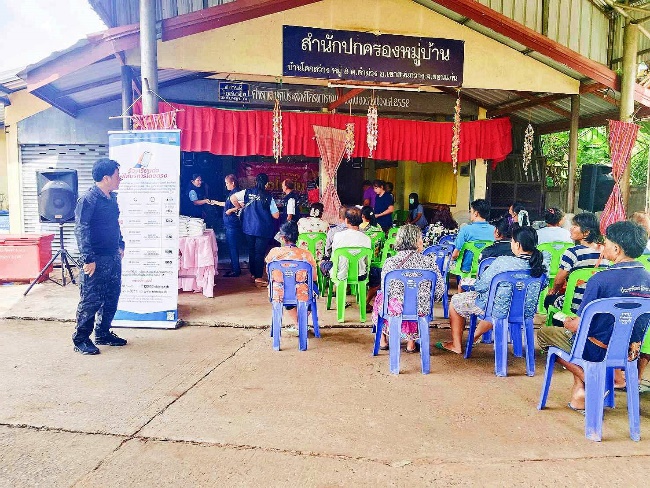 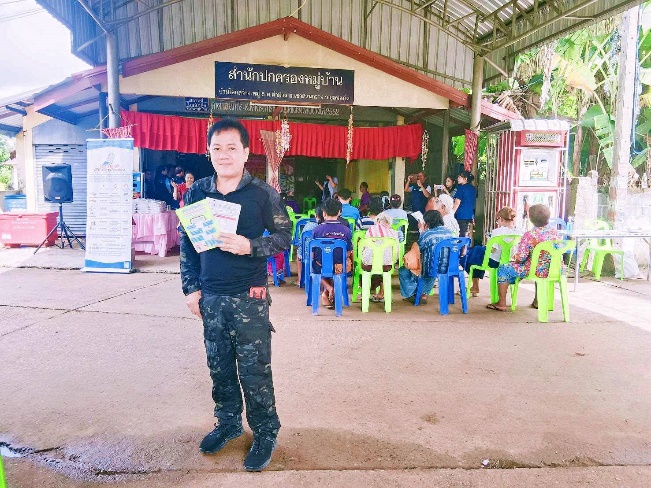 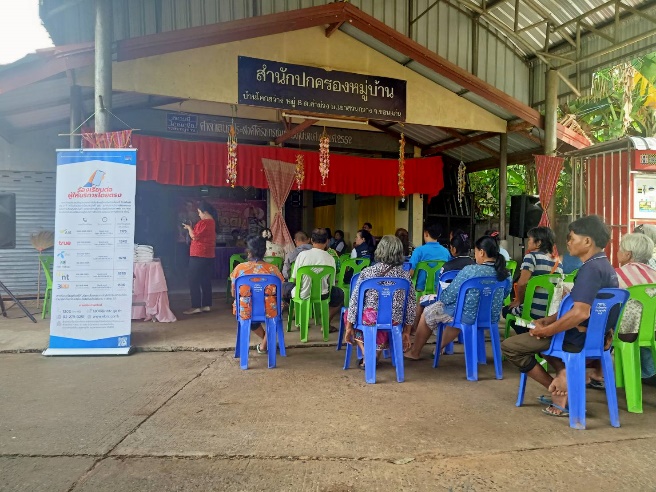 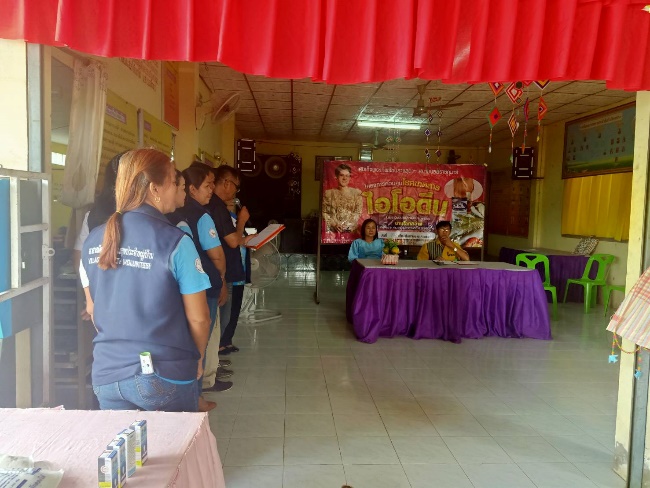 